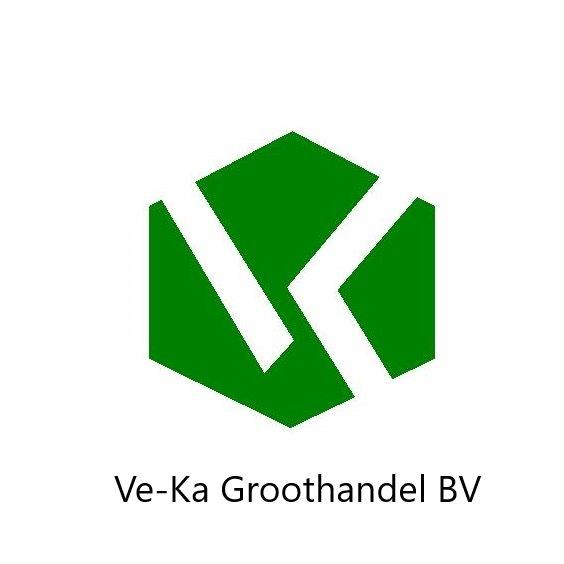 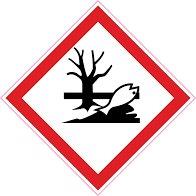                                                                                   WaarschuwingC—3250  zinkoxydeCas nr.  1314-13-2EC nr. 215-22-5H-400  zeer  giftig voor in het water levende organismenH-410  zeer giftig voor in het water levende organismen met langdurige gevolgen.H-302 Schadelijk bij inslikkenH-332 Schadelijk bij inademingP-273 voorkom lozing in het milieu.P-391 Gelekte /gemorste stof opruimen.Ve-ka groothandel b.v. Industrieweg 7a 6621 BD Dreumel  048 7571667